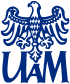 KARTA ZADAŃ STUDENTAPRAKTYKA PEDAGOGICZNArok akademickim …………………….1. Imię i nazwisko ………………………………………………………………………………2. Numer albumu ………………………………………………………………………..............3. Kierunek studiów: pedagogika 4. Specjalność: pedagogika opiekuńczo-wychowawcza i terapia pedagogiczna5. Studia I stopnia, rok studiów 2, semestr 3Lp.Rodzaj zadańLiczba godzinDataPodpis opiekuna(czytelny – imię i nazwisko)Podpis opiekuna(czytelny – imię i nazwisko)1.Zapoznanie z funkcjonowaniem szkoły, prawnymi podstawami jej działalności, przepisami wewnętrznymi, strukturą organizacyjną, stosowanymi formami pracy oraz prowadzoną dokumentacją.22.Obserwacja realizacji świetlicowych działań opiekuńczo-wychowawczych indywidualnych i zajęć grupowych. 153.Prowadzenie świetlicowych działań opiekuńczo-wychowawczych 
z uczniami w asyście wychowawcy.54.Uczestnictwo w przygotowaniu imprez, uroczystości, wycieczek. 35.Przygotowanie scenariuszy świetlicowych zajęć grupowych 
o charakterze opiekuńczo-wychowawczym i ich przeprowadzenie, pełnienie roli wychowawcy.5Łącznie student(ka) odbył(a) 
w ramach praktyki pedagogicznejŁącznie student(ka) odbył(a) 
w ramach praktyki pedagogicznej30Zaliczenie nauczyciela akademickiego (data, podpis)Zaliczenie nauczyciela akademickiego (data, podpis)